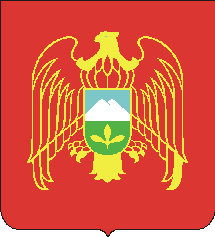 Къэбэрдей-Балъкъэр Республикэм и Шэджэм районным Лашынкъей къуажэм и щIыпIэ самоуправленэКъабарты-Малкъар Республиканы Чегем району Лечинкай элини жер-жерли   самоуправлениясыМестное самоуправление сельского поселения Лечинкай Чегемского муниципального района Кабардино-Балкарской Республики__________________________________________________________РЕШЕНИЕ №32 Совета местного самоуправления сельского поселения Лечинкай«19 » июля   2017 года   					с.п. Лечинкай  заслушав и обсудив  отчет  об исполнении бюджета с.п. Лечинкай за 2 полугодие 2017 годаСОВЕТ  МЕСТНОГО САМОУПРАВЛЕНИЯ СЕЛЬСКОГО ПОСЕЛЕНИЯ ЛЕЧИНКАЙ РЕШАЕТ:Исполнение бюджета с.п. Лечинкай за 2 полугодие  2017  года считать удовлетворительным.Направить решение с приложениями отчета об исполнении бюджета за 2 полугодие 2017 года в Прокуратуру Чегемского района Решение об исполнении бюджета за 2 полугодие 2017 года                     опубликовать на сайте администрации сельского поселения Лечинкай «splechinkay.ru» и в газете «Голос Чегема».Председатель Лечинкаевского Советаместного самоуправления                                         Х.Р.Хагажеев